ҠАРАР                                                                                ПОСТАНОВЛЕНИЕ«07» апрель 2016 й.                           № 23                        «07» апреля 2016 г.О результатах публичных слушаний по проекту планировки и межеванию территории в сфере градостроительной деятельностиВ соответствии со статьей 28 Федерального закона от 6 октября 2003 года № 131-ФЗ «Об общих принципах организации местного самоуправления в Российской Федерации», Градостроительным Кодексом РФ, на основании Устава сельского поселения Карткисяковский сельсовет муниципального района Аскинский район Республики Башкортостан, на основании постановления № 8 от 01 марта 2016г. «Об утверждении Положения о порядке организации и проведения публичных слушаний в Сельском поселении Карткисяковский сельсовет и Положения о порядке работы комиссии по организации и проведению публичных слушаний по проектам планировки и межевания территории Сельского поселения Карткисяковский сельсовет муниципального района Аскинский район Республики Башкортостан»ПОСТАНОВЛЯЕТ:1.	Утвердить «Проект планировки и проект межевания территории «Для строительства двухцепной ВЛ 35 кВ «Кубиязы-Караидель» в габаритах 110 кВ ПО «НЭС», расположенной а границах СП Карткисяковский сельсовет МР Аскинский район Республики Башкортостан.2.	Обнародовать настоящее постановление на информационном стенде в администрации Сельского поселения Карткисяковский сельсовет муниципального района Аскинский район Республики Башкортостан по адресу: д.Карткисяк, ул.Центральная, 4 и в официальном сайте Сельского поселения Карткисяковский сельсовет муниципального района Аскинский район Республики Башкортостан: www.kartkisyak04sp.ru;3.	Контроль за исполнением постановления оставляю за собой.Глава сельского поселения Карткисяковский сельсовет муниципального района Аскинский район Республики Башкортостан Р.Х.Минимухаметовисп.: Зиева Ф.Н.т. (834771)28402Башkортостан Республикаhы Асkын районы муниципаль районының Ҡарткиҫәк ауылсоветы ауыл биләмәһе хакимияте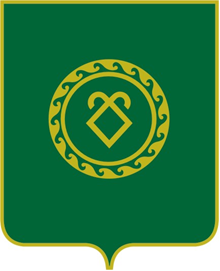 Республика БашкортостанАдминистрациясельского поселенияКарткисяковский сельсовет муниципального районаАскинский район